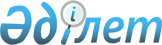 О признании утратившим силу решения Аягозского районного маслихата от 27 мая 2015 года № 37/275-V "О повышении ставок земельного налога по Аягозскому району"Решение Аягозского районного маслихата Восточно-Казахстанской области от 06 ноября 2015 года N 41/306-V       Примечание РЦПИ.

      В тексте документа сохранена пунктуация и орфография оригинала.

      В соответствии со статьей 21-1 Закона Республики Казахстан от 24 марта 1998 года "О нормативных правовых актах" маслихат Аягозского района РЕШИЛ:

      1. Признать утратившим силу решение Аягозского районного маслихата от 27 мая 2015 года № 37/275-V "О повышении ставок земельного налога по Аягозскому району" (зарегистрировано в Реестре государственной регистрации нормативных правовых актов за номером 4004, опубликовано в газете "Аягөз жаңалықтары" от 4 июля 2015 года за №47).

      2. Настоящее решение вводится в действие со дня принятия.


					© 2012. РГП на ПХВ «Институт законодательства и правовой информации Республики Казахстан» Министерства юстиции Республики Казахстан
				
      Председатель сессии 

Л.Молдашева 

      Секретарь Аягозского 

      районного маслихата 

Т.Бозтаев
